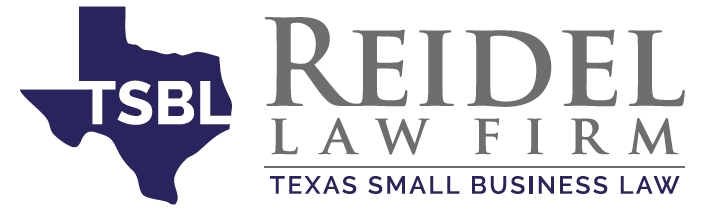 Sample Franchise Business Plan TemplateExecutive SummaryII. Background Information	A. Ownership and Business Structure	B. Personal and Business History (include the original unit if applicable)	C. Franchisor	D. Industry Overview	E. Benefits of the Franchise System	F. Mission Statement, Principals, Etc.	G. Proposed TimelineIII. Franchisor-Franchisee Relationship	A. Support Provided by the Franchisor	B. Obligations and Responsibilities of the FranchiseeIV. Products & Services	A. Overview	B. Description of Product or Service by Category		Unique Selling Position		Pricing Strategy		Value to Customer		Growth PotentialV. Management, Staffing, Partners, Etc.	A. Management Team (including an organizational chart here is helpful for investors)	B. Staffing	C. Strategic Partners	D. Agents or other Third Parties (disclose sales agents or franchise consultants or attorneys who will be an integral part of your franchise system)VI. Marketing Plan	A. Target Demographic (include market research)	B. Distribution	C. Competitive Environment and Positioning	D. Marketing Strategy and TacticsVII. Financial Summary	A. Key Objectives and Financial Review	B. Start-Up Costs	C. Projected Sales	D. Balance Sheet Projection 	E. Break-Even AnalysisAppendix A: Typical Business Start Up CostsOffice Space:	Rent	Improvements/Build OutPersonnel:	Salaries/Wages	Payroll ExpensesEquipment and Supplies:	Equipment Leases	Furniture	Supplies	InventoryBusiness Promotion:	Advertising	Public Relations	Website ExpensesUtilities:	Telephone	Internet	Water/Sewer/Trash	ElectricityLegal and Other:	Licenses/Permits	Insurance	Accounting Fees	Legal FeesOther Expenses: